2а стр. 65 номер 4, 5 читать, номер 6 писать в строчку несколько раз3а(часть 2)стр. 13 глагол prendre списать, перевести, стр .13 номер 4,5 письменно. стр. 17 номер 5 письменно4аНаписать тему про семью по образцу (желательно темы писать в отдельной тетради, так легче потом будет повторять их перед экзаменом)5встр. 77 b,c перевод, стр 78 номер 16аНа основе текстов о дружбе составить тему «Дружба». В нее включить: что для тебя дружба? Что нужно делать, чтобы иметь друзей и что не нужно? Какой твой друг?6встр. 17 номер  1 ответить на вопросы. стр. 17 номер 2 описать картинки (письменно, максимальное количество слов)7вучебник.  стр. 69 перевод текста. стр. 69 номер 9 (письменно ответить почему)8встр. 95 учить спряжение глаголов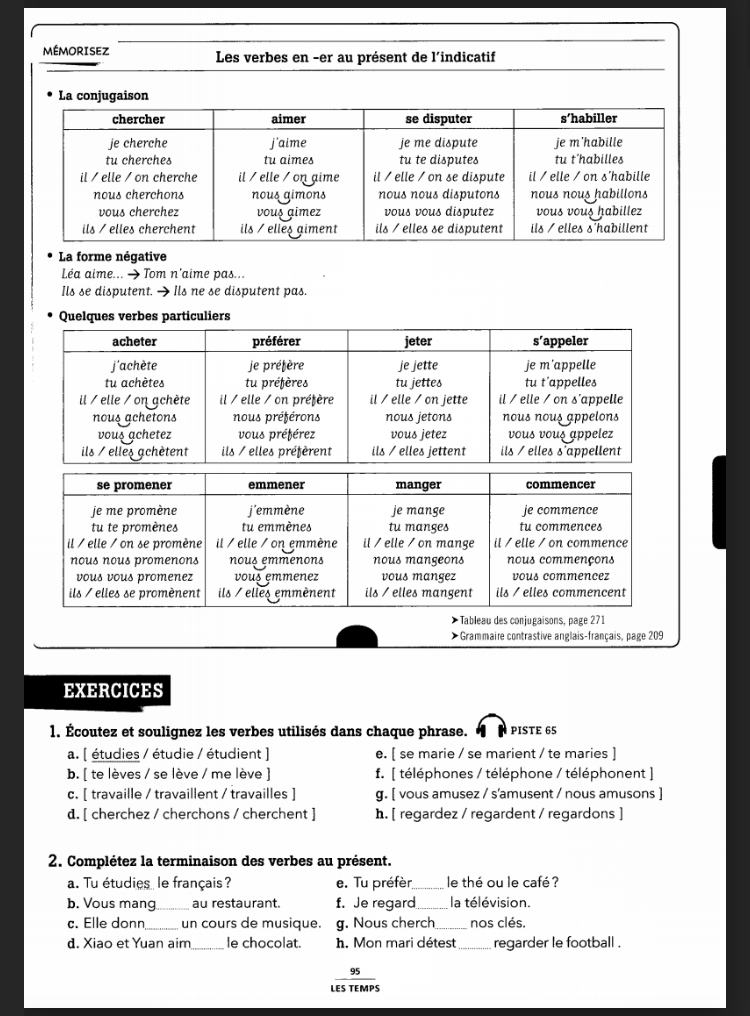 9в bilan номера 1-6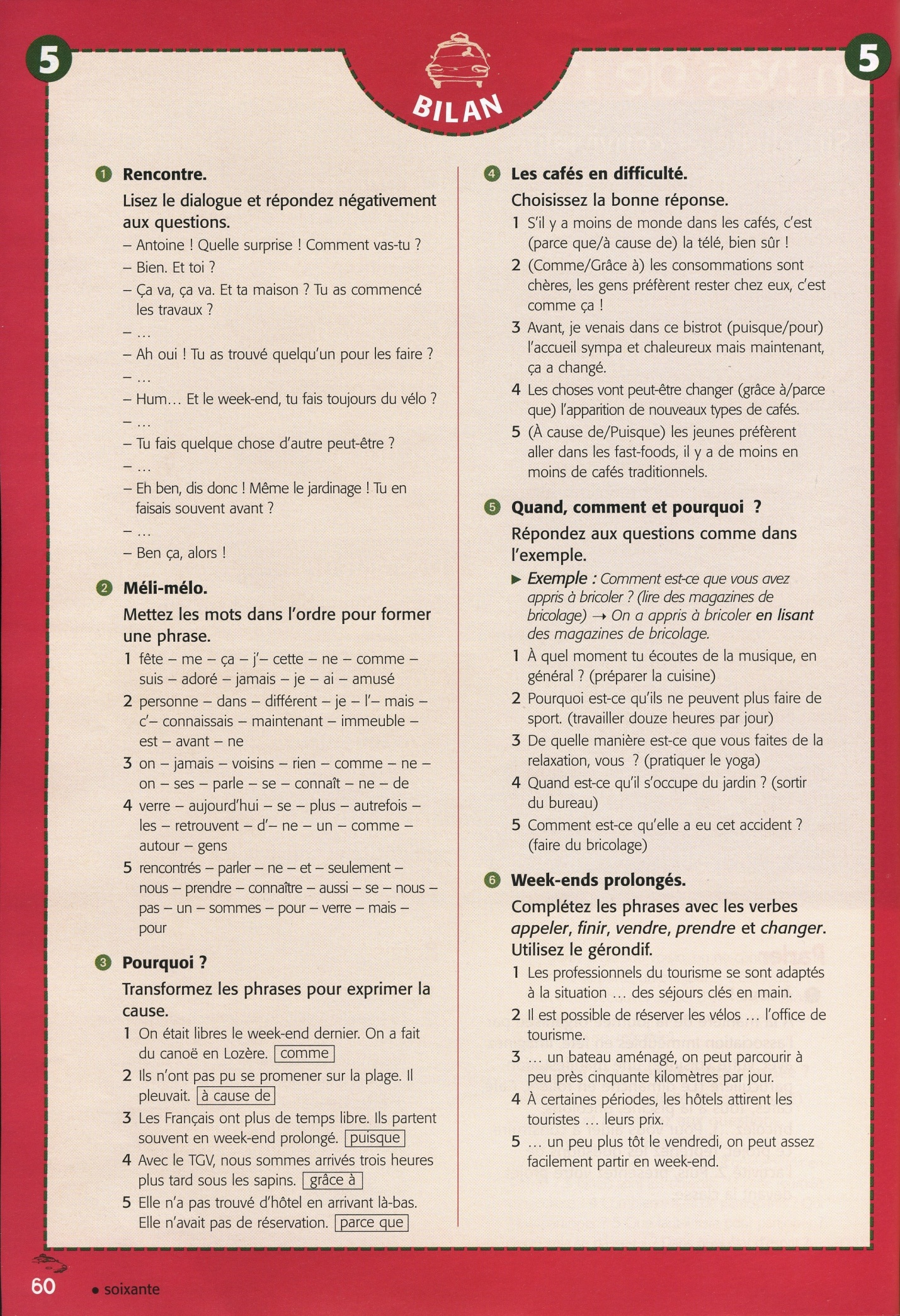 